27.05.2020Решение задач на тему «Призма. Параллелепипед.»Урок сопровождается презентацией.Проводится с использованием приложения zoom/Задача № 1. Основанием прямой четырехугольной призмы является ромб с диагоналями 1,6 дм и 3 дм, боковое ребро призмы равно 10 дм. Найдите площадь боковой и полной поверхности призмы.Решение:Используя свойство – диагонали ромба взаимно перпендикулярны и точкой пересечения делятся пополам, найдем сторону .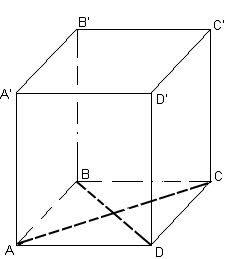 OD=0,8 дм, OC=1,5 дмРассмотрим ∆СОD- прямоугольный.CD=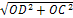 CD= дм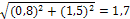 AB=BC=CD=AD=1,7 дмS=4∙ (1,7∙10)=68 дм2.Ответ: 68 дм2Задача № 2. Ребро куба равно а. заполните таблицу, используя формулы:Диагональ грани:d= a√2Диагональ куба: D= a√3Периметр основания: P= 4aПлощадь грани: S=a2Площадь диагонального сечения: Q= a2√2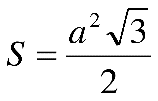 Площадь поверхности куба: S= 6a2Периметр и площадь сечения, проходящего через концы трех ребер, выходящих из одной вершины: P= 3a√2 ,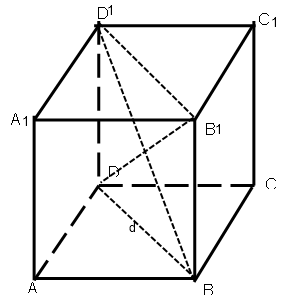 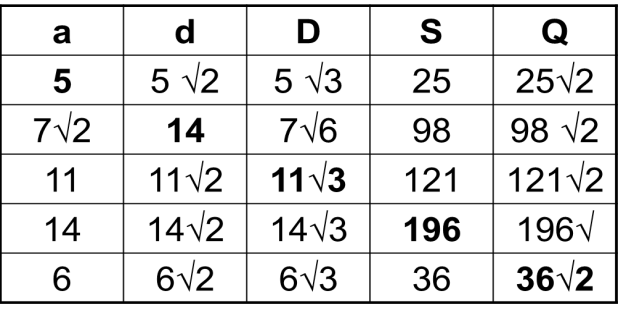 Задача № 3. Сторона основания правильной треугольной призмы равна 8 см, боковое ребро - 6 см. Найдите Sсеч, проходящего через сторону верхнего основания и противолежащую вершину нижнего основания.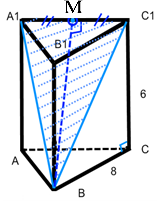 Решение:Треугольник A1B 1C1 - равнобедренный(A1 B=C1B как диагональ равных граней)1)Рассмотрим треугольник BCC1– прямоугольныйBC1 2 =BС2 +CC1 2BC1= =10 см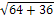 2) Рассмотрим треугольник BMC1– прямоугольныйBC1 2 = BM2 + M C1 2BM2 = BC1 2 -M C1 2BM2 =100-16=84BM= =2 см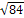 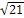 3) Sсеч =  A1C1 *BM= ∙8∙2=8 см2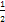 Ответ: 8 см2